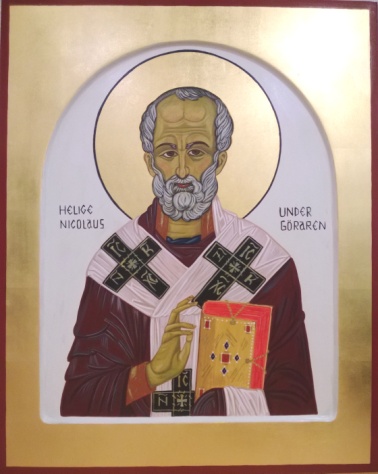 Order of the Mass and hymn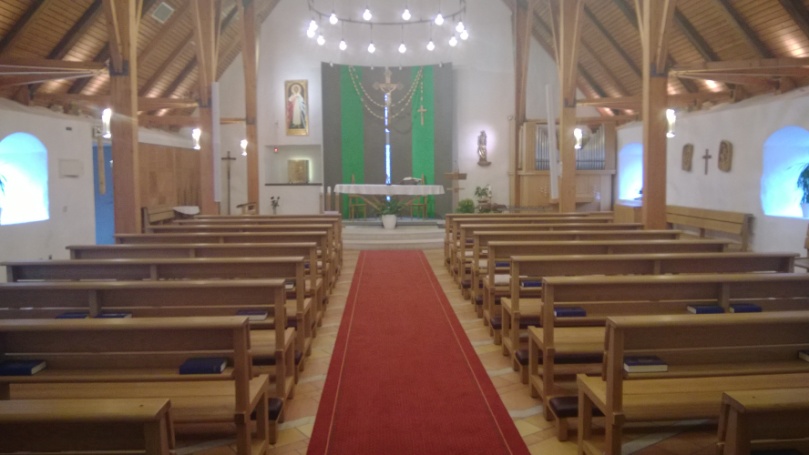 Pagdiriwang ng Banal na MisaAt mga Awiting TagalogYstadThe order of MassIn the name of the Father, and of the Son, and of the Holy Spirit.
Amen.The grace of our Lord Jesus Christ, and the love of God,
and the communion of the Holy Spirit be with you all.And with your spirit.I confess to almighty God
and to you, my brothers and sisters, that I have greatly sinned, in my thoughts and in my words, in what I have done and in what I have failed to do, through my fault, through my fault,
through my most grievous fault; therefore I ask blessed Mary ever-Virgin, all the Angels and Saints, and you, my brothers and sisters,
to pray for me to the Lord our God.May almighty God have mercy on us,
forgive us our sins, and bring us to everlasting life.Amen.Santa MisaSa ngalan ng Ama, at ng Anak, at ng Espiritu Santo.Amen.Ang biyayà ng ating Panginoong Hesukristo, ang pag-ibig ng Diyós at ang liwanag ng Espiritu Santo ay sumainyóng lahát.At sumaiyo rin.Ako’y nagkukumpisal sa Diyos na makapangyarihan at sa inyo, mga kapatid, sapagka’t lubha akong nagkasala sa isip, sa wika at sa gawa, at sa aking pagkukulang: dahil sa aking sala, sa aking sala, sa aking pinakamalaking sala.Kaya isinasamo ko kay Santa Mariang laging Birhen, sa lahat ng mga anghel at mga santo, at sa inyo mga kapatid, na ako’y ipanalangin sa ating Panginoong Diyos.Kaawaan tayo ng makapangyaríhang Diyos, patawarin ang ating mga kasalanan at patnubayan tayo sa buhay na walang hanggan.Amen.Lord, have mercy.	Lord, have mercy.
Christ, have mercy. 	Christ, have mercy.
Lord, have mercy. 	Lord, have mercy.Glory to God in the highest,
and on earth peace to people of good will.
We praise you, we bless you, we adore you, we glorify you,
we give you thanks for your great glory,
Lord God, heavenly King, O God, almighty Father.
Lord Jesus Christ, Only Begotten Son,
Lord God, Lamb of God, Son of the Father,
you take away the sins of the world, have mercy on us;
you take away the sins of the world, receive our prayer;
you are seated at the right hand of the Father, have mercy on us.
Panginoon, maawa ka.Panginoon, maawa ka.Kristo, maawa ka.Kristo, maawa ka.Panginoon, maawa ka.Panginoon, maawa ka.Luwaihati sa Diyos sa kaitaasan, at sa lupa'y kapayapaan sa mga taong may mabuting kalooban. Pinupuri ka namin. Dinarangal ka namin. Sinasamba ka namin. Niluluwalhati ka namin. Pinasasalamatan ka namin dahil sa dakila mong kaluwalhatian.Panginoong Diyos, Hari ng langit, Diyos Amang makapang yarihan sa lahat.Panginoong Hesukristo, Bugtong na Anak.Panginoong Diyos, Kordero ng Diyos, Anak ng Ama.Ikaw na nag-aalis ng mga kasalanan ng sanlibutan, maawa ka sa amin.Ikaw na nag-aalis ng mga kasalanan ng sanlibutan, tanggapin mo ang aming kahilingan.For you alone are the Holy One, you alone are the Lord,
you alone are the Most High, Jesus Christ, with the Holy Spirit, in the glory of God the Father. Amen....The Word of the Lord.
Thanks be to God!The Lord be with you.
And with your spirit.
A reading from the holy Gospel according to ...Glory to you, O Lord!The Gospel of the Lord.Praise to you, Lord Jesus Christ!Ikaw na naluluklok sa kanan ng Ama, maawa ka sa amin. Sapagka't ikaw lamang ang banal. Ikaw lamang ang Panginoon. Ikaw lamang, O Hesukristo, ang kataastaasan, kasama ng Espiritu Santo sa kaluwalhatian ng Diyos Ama. Amen..... Ang pagbasa mula sa		ito ang salita ng Diyos.Salamat sa Diyos.Sumainyo ang Panginoon.At sumaiyo rin.Pabasa sa banal na Ebangheliyo ayon kay.	Luwalhati sa iyo, Panginoon.Ito ang mga salita ng Diyos.Purihin ka, O Kristo.I believe in one God, the Father almighty,
maker of heaven and earth,
of all things visible and invisible.I believe in one Lord Jesus Christ, the Only Begotten Son of God, born of the Father before all ages.
God from God, Light from Light, true God from true God, begotten, not made, consubstantial with the Father; through him all things were made. For us men and for our salvation he came down from heaven, and by the Holy Spirit was incarnate of the Virgin Mary, and became man. For our sake he was crucified under Pontius Pilate, he suffered death and was buried, and rose again on the third day in accordance with the Scriptures.
He ascended into heaven and is seated at the right hand of the Father. He will come again in glory to judge the living and the dead and his kingdom will have no end.Sumasampalataya ako sa iisang Diyos, Amang makapangyarihan sa lahat, na may gawa ng langit at lupa, ng lahat ng nakikita at di nakikita. At sa iisang Panginoong Hesukristo Bugtong na Anak ng Diyos. Nagmumula sa Ama bago pa nagsimula ang panahon. Diyos buhat sa Diyos, liwanag buhat sa liwanag, Diyos na totoo buhat sa Diyos na totoo. Inianak, hindi nilikha, kaisa sa pagka-Diyos ng Ama: na sa pamamagitan niya ay nilikha ang lahat. Na dahil sa ating mga tao at sa ating kaligtasan ay nanaog buhat sa langit, Nagkatawang-tao Siya lalang ng Espiritu Santo kay Mariang Birhen at naging tao. Ipinako sa krus dahil sa atin, nagpakasakit sa ilalim ng kapang yarihan ni Poneio Pilato, namatay at inilibing. At muling nabuhay sa ikatlong araw, ayon sa Kasulatan. Umakyat sa langit: naluluklok sa kanan ng Ama. At pariritong muli I believe in the Holy Spirit, the Lord, the giver of life,
who proceeds from the Father and the Son, who with the Father and the Son is adored and glorified,
who has spoken through the prophets.I believe in one, holy, catholic and apostolic Church.
I confess one baptism for the forgiveness of sins and I look forward to the resurrection of the dead and the life of the world to come. Amen.Blessed are you, Lord God of all creation, for through your goodness we have received the bread we offer you: fruit of the earth and work of human hands, it will become for us the bread of life.puspos ng kaluwalhatian upang hukuman ang mga buhay at mga patay: na ang kaharian niya’y walang hanggan. Sumasampalataya ako sa Espiritu Santo, Panginoon at nagbibigay buhay: na nanggaling sa Ama at sa Anak: na sinasamba at niluluwalhating kasama ng Ama at ng Anak: na nagsalita sa pamamagitan ng mga Propeta, Sumasampalataya ako sa iisang Iglesyang banal, Katolika at Apostolika, At sa iisang binyag sa ikapagpapatawad ng mga kasalanan. At hinihintay ko ang muling pagkabuhay ng nangamatay at ang buhay na walang hanggan. Amen.Purihin ka, O Panginoong Diyos ng lahat ng kinapal, sapagka’t sa iyong kabutihan ay tinanggap namin ang tinapay na iniaalay sa iyo, na galing sa lupa at pinagpaguran ng tao, upang maging tinapay na magdudulot sa amin ng buhay na walang hanggan.Blessed be God for ever.Blessed are you, Lord God of all creation, for through your goodness we have received the wine we offer you: fruit of the vine and work of human hands it will become our spiritual drink.
Blessed be God for ever.Pray, brethren (brothers and sisters), that my sacrifice and yours may be acceptable to God, the almighty Father.
May the Lord accept the sacrifice at your hands, for the praise and glory of his name, for our good, and the good of all his holy Church.Purihin at ipagdangal ang Diyos magpakailan man.Purihin ka, O Panginoong Diyos ng laliat ng kinapul, snpngkn 'l sa iyong kabutihan ay tinanggap namin ang alnk nn ininnluy su iyo, na galing sa punong-ubas at pinagpaguran ng tao, upnng maging inumin ng aming kaluluwa.Purihin at ipagdangal ang Diyos magpakailan man.Manalangin kayo, mga kapatid, upang itong ating sakripisiyo ay maging kalugud-lugod sa Diyos Amang makapangyarihan.Tanggapin nawa ng Panginoon itong sakripisiyo sa iyong mga kamay sa kapurihan niya at karangalan, sa ating ikakagaling at ng buo niyang Iglesyang banal.The Lord be with you. 	And with your spirit.
Lift up your hearts. 	We lift them up to the Lord.
Let us give thanks to the Lord, our God.   It is right and just.
Holy, holy, holy Lord God of hosts,
Heaven and earth are full of your glory.
Hosanna in the highest.
Blessed is he who comes in the name of the Lord.
Hosanna in the highest.The mystery of faith:We proclaim your death, O Lord, and profess your Resurrection until you come again.Sumainyo ang Panginoon.At sumaiyo rin.Itaas sa Diyos ang inyong puso at diwa.Itinaas na namin sa Panginoon.Pasalamatan natin ang Panginoon nating Diyos.Marapat at matuwid.Santo, Santo, Santong Panginoong Diyos na makapang- yarihan.Napupuno ang langit at lupa ng kaluwalhatian mo.Osana sa kaitaasan.Pinagpala ang naparirito sa ngalan ng Panginoon.Osana sa kaitaasan.Ipagbunyi ang ating PananampalatayaSi Kristo’y namatay, si Kristo’y nabuhay si Kristo’y babalik sa wakas ng panahon.At the Savior’s command and formed by divine teaching, we dare to say:Our Father, who art in heaven, hallowed be thy name;
thy kingdom come; thy will be done on earth as it is in heaven.
Give us this day our daily bread; and forgive us our trespasses as we forgive those who trespass against us;
and lead us not into temptation, but deliver us from evil.
....
For the kingdom, the power, and the glory are yours, now and forever.....
Amen.The Peace of the Lord be with you always.
And with your spirit.Let us offer each other a sign of peace.Sa tagubilin ng mga nakagagaling na utos at turo ng mabathalang aral, buong pag-ibig nating dasalin:Ama namin, sumasalangit ka, sambahin ang ngalan mo, mapasa amin ang kaharian mo. Sundin ang loob mo dito sa lupa para nang sa langit.Bigyan mo kami ngayon ng aming kakanin sa araw-araw. At patawarin mo kami sa aming mga sala. Para nang pagpapatawad namin sa nagkakasala sa amin. At huwag mo kaming ipahintulot sa tukso. At iadya mo kami sa lahat ng masama......Sapagkat sa iyo’y nagmumula ang kaharian, ang kapangyarihan at kaluwalhatian magpasawalang hanggan......Amen.Ang kapayapaan ng Panginoon ay laging sumainyo.At sumaiyo rin.Magbigayan kayo ng kapayapaan sa isa't isa.Lamb of God, you take away the sins of the world: have mercy on us.
Lamb of God, you take away the sins of the world: have mercy on us.
Lamb of God, you take away the sins of the world: grant us peace.Behold the Lamb of God, behold him who takes away the sins of the world. Blessed are those called to the supper of the Lamb.
Lord, I am not worthy that you should enter under my roof, but only say the word and my soul shall be healed.The Lord be with you.And with your spirit.May almighty God bless you,
the Father, and the Son, + and the Holy Spirit.Amen.Go forth, the Mass is ended.Thanks be to God!Kordero ng Diyos, na nag-aalis ng mga kasalanan ng sanlibutan: maawa ka sa amin.Kordero ng Diyos, na nag-aalis ng mga kasalanan ng sanlibutan: maawa ka sa amin.Kordero ng Diyos, na nag-aalis ng mga kasalanan ng sanlibutan: ipagkaloob mo sa amin ang kapayapaan.S.Narito ang Kordero ng Diyos, narito siyang nag-aalis ng mga kasalanan ng sanlibutan:Mapapalad ang mga tinatawag sa piging ng Kordero.Panginoon, hindi ako karapat-dapat na magpatuloy sa iyo, nguni’t sa isang salita mo lamang ay gagaling na ako.Sumainyo ang Panginoon.At sumaiyo rin.Pagpalain kayo ng makapangyarihan Diyos, Ama, Anak at Espiritu Santo. Amen.Taglayin ninyo sa inyong pag-alis ang kapayapaan ni Kristo.Populus: Salamat sa Diyos.HYMN FOR ENGLISH MASS3. SING ALLELUIA TO THE LORDSing alleluia to the Lord (2x) Sing alleluia, sing alleluia Sing alleluia to the Lord.4. SEEK YE FIRST THE KINGDOM OF GODSee ye first the Kingdom of God and His righteousness,And all these things shall be added unto you, Allelu, Alleluia.Alleluia (3x) Allelu, Alleluia.Ask and it shall be given unto you, seek and ye shall find. Knock and it shall be opened unto you, Allelu, Alleluia.5. WE OFFER OUR LIVESWe offer our lives to the Lord up above.We offer our hearts for it’s Jesus we love.And now as we pray, may the Lord come and say, That we’ll share in His glory one day.We offer our hopes for each day that we live.We know, without Christ, we have nothing to give. And now as we pray, may the Lord come and say, That we’ll share in His glory one day. (Sing 2x)6. ALL THAT I AMAll that I am; all that I do,All that I’ll ever have,I offer now to you.Take and sanctify these gifts For your honour, Lord.Knowing that I love and serve you,Is enough reward.All that I dream; all that I pray,All that I’ll ever make.I give to you today.Take and sanctify these gifts For your honour, Lord.Knowing that I love and serve you,Is enough reward.(Repeat	All that I dream	)7. BLESSED BE GOD FOREVERBlessed are you, Lord, God of all creation.Through your goodness this bread we offer,Fruit of the earth, work of our hands,It will become our bread of lifeBLESSED BE GOD (3X) FOREVER, AMEN. (2X)Blessed are you, Lord, God of all creation.Through your goodness this wine we offer,Fruit of the vine, work of our hands,It will become the wine of life.BLESSED BE GOD	8. I OFFER MY LIFEAll that I am, all that I have, I lay them down before you, O Lord All my regrets, all my acclaim, the joy and the pain I’m making them yours.Ref:	Lord, I offer my life to you,	Everything I’ve been through 	Use it for your glory.	Lord, I offer my days to you,	Lifting my praise to you,	As a pleasing sacrifice.	Lord, I offer you my life.Things in the past, things yet unseen, wishes and dreams That are yet to come true. All of my hopes, all of my plans,My heart and my hands are lifted to you. (Rep.Ref)What can we give that you have not given,And what do we have that is not already yours.All we possess are these lives we’re living,And that’s what we give to you, Lord. (Repeat Ref.)9. SANCTUSHo-ly, holy, Ho-ly Lord, God of power and might Heaven and earth are full of your glory,Hosanna, Hosanna in the highest.Blessed is He who comes in the name of the Lord Hosanna in the highest,Hosanna in the highest.10. DYINGDying, You destroyed our death Rising, You restored our life.Lord Jesus, Lord Jesus.Come in glory!11. OUR FATHEROur Father, who art in heaven:Hallowed be thy name,Thy Kingdom come; Thy will be done On earth as it is in hea-ven.Give us this day our daily bread,And forgive us our trespasses As we forgive those	Who trespass against us, Hmmmm... Hmmm.. And lead us not into temptation But deliver us,	Deliver us from evil, Hmmmmm... Hmmmm...For Thine is the Kingdom and the power 	And the glory forever. A---men.12. LAMB OF GODO	Lamb of God you take a - way the sins of the world Have mer - cy on us, O Lamb of God have mer - cy on us.O	Lamb of God you take a - way the sins of the world Have mer - cy on us, O Lamb of God have mer - cy on us.O	Lamb of God you take a - way the sins of the world Please grant us peace, Lamb of God,Your e - ver - last - ing peace.13. WORSHIP THE LORDWorship the Lord in spirit and truth Worship the Lord in love. (2X)Let us fix our eyes on Him, with pure hearts rise to Him, The King of Glory in our midst.Let us fix our eyes on Him, with pure hearts rise to Him, The King of Glory in our midst.Worship the Lord	.....14. THOU ART WORTHYThou art worthy, Thou art worthy, Thou art worthy, O Lord. Thou art worthy to receive glory, glory and honour and powerFor Thou hast created, hast all things created,For Thou hast created all things.And for thy pleasure they are created,Thou art worthy, O Lord. (2X)15. IN MOMENTS LIKE THESEIn moments like these I sing out a song,I sing out a love song to Jesus;In moments like these I lift up my hands, I lift up my hands to the Lord.Singing I love you, Lord (3x) I love you.16. GLORIFY THY NAMEFather we love Thee, we praise Thee, we adore Thee Glorify Thy name in all the earth Glorify Thy name (3x) in all the earth.Jesus we love Thee, we praise Thee, we adore Thee Glorify Thy name in all the earth Glorify Thy name (3x) in all the earth.Spirit we love Thee, we praise Thee, we adore Thee Glorify Thy name in all the earth Glorify Thy name (3x) in all the earth.17. MAKE MY HEART YOUR DWELLING PLACEMake my heart your dwelling place, a temple just for you,A concentrated resting place, a vessel ever true.Make my heart a fire, with the brightness of Your Son Make my heart a dwelling place, for the Holy One. (Sing twice)18. LET US EXALT HIS NAMEAt all time I will bless Him, His praise will be in my mouth My soul makes its boast in the Lord.The humble man will hear of HimThe afflicted will be glad and join with me to magnify the Lord. Chorus:	Let us exalt His name together forever,	I sought the Lord, He heard me 	And delivered me from my fears,	Let us exalt His name together forever 	Oh, sing His praises magnify the Lord.The angel of the Lord encamps round those who fear His name To save them and deliver them from harm,Though lions roar with hunger We lack for no goods things,No wonder then, we praise Him our songs. (Rep.Chorus)19. HEART OF JESUS, MEEK AND MILDHeart of Jesus, meek and mild,Hear, O hear Thy feeble child.When the tempest most severe.Heart of Jesus, hear.Refrain:	Sweetly we’ll rest on Thy sacred heart 	Never from Thee O let us part.	Hear, then, Thy loving children’s prayer,	O	heart of Jesus,Heart of Jesus, hear!Make me, Jesus, wholly thine Take this wayward heart of mine,Guide me through this world so drear,Heart of Jesus, hear! (Rep.Refrain)20. OPEN OUR EYES, LORDOpen our eyes, Lord, we want to see Jesus To reach out and touch Him,And say that we iove Him.Open our ears, Lord, and help us to listenOpen our hearts, Lord, we want to feel Jesus. ( 2X)21. O LORD MY GOD(How Great Thou Art)O Lord my God when I in awesome wonder, consider all the worlds thy hands has made,I see the stars; I hear the rolling thunder,Thy pow’rthroughout the universe displayed.Chorus:	Then sings my soul, my Saviour God to thee;	How great thou art, how great thou art.	Then sings my soul, my Saviour God to thee:	How great thou art, how great thou art.And when I think that God, His Son not sparing, sent Him to die, I scarce can take it in, that on the cross, my burden gladly bearing, he bled and died, to take away my sin. ( Chorus )When Christ shall come with shout of acclamationand take me home, what joy shall fill my heart;then I shall bow in humble adoration,and there proclaim; my God, how great thou art. ( Chorus )22. HEHe can turn the tides and calm the angry sea.He alone decides who writes a symphony.He lights ev’ry star that makes our darkness bright. He keeps watch all through its long and lonely night.He still finds a time to hear a child’s first prayer Saints and sinner’s call can always find Him there. Though it makes Him sad to see the way we live;He’ll always say, “I forgive.”He can grant a wish, and make our dreams come true, He can paint the clouds, and turn the gray to blue.He alone knows where to find the rainbow’s end.He alone can see what lies beyond the bend.Choir:	He can touch a tree and turn the leaves to gold 	He knows ev’ry lie that you and I have told. 	Though it makes Him sad to see the way we live 	He’ll always say, “I forgive.” (Repeat Choir)23. IN HIS TIMEIn His time, in His time,He makes all things beautiful in His time Lord please show me everyday,As you’re teaching me your wayThat you do just what you say in your time.In your time, in your time,You make all things beautiful in your time Lord my life to you I bring,May each song I have to singBe to you a lovely thing in your time.24. LIFT UP YOUR HANDS TO GODLife is not at all that bad my friends, hrnmmm.....	If you believe in yourself, if you believe there’s someone Who walks through life with you. You’ll never be alone,Just learn to reach out and open your heart.Lift up your hands to God and He’ll show you the way.Ref.	And He said,	“Cast your burdens upon me,			those who are heavily laden.	Come to me all of you who are tired of carrying heavy loads. 	For the yoke I will give you is easy, and my burden is light. 	Come to me and I will give you rest.”When you feel the world is tumbling down on you,And you have no one you can hold on to;Just face the rising sun and you’ll see hope,And there’s no need to run.Lift up your hands to God.And He’ll make you feel alright. (Rep.Ref.)25. CHANGE MY HEART, OH GODChange my heart, Oh God, make it ever true,Change my heart, Oh God, may I be like you. (2x)Refrain:	You are the potter, I am the clay.	Mold me and make me, this is what I pray. (Repeat)26. MY GOD AND MY ALLMy God and my all, my Lord and my Saviour My King, my Creator, my Father, my all. (Sing twice)27. HERE I AM, LORDI the Lord of sea and sky, I have heard my people cry All who dwell in dark and sin, my hand will save.I who made the stars of night, I will make their darkness bright Who will bear my light to them, whom shall I send?Refrain:	Here I am, Lord, Is it I Lord?	I have heard you calling in the night 	I will go, Lordi if you lead me,	I will hold your people in my heart.I the Lord of snow and rain, I have borne my people’s pain I have wept for love of them, they turn away.I will break their hearts of stone,Give them hearts for love aloneI will speak my words to them, whom shall I send? (Rep.Ref.)I the Lord of wind and flame, I will tend the poor and lame,I will set a feast for them, my hand will save.Finest bread I will provide till their hearts be satisfied I will give my life to them, whom shall I send? (Rep.Ref.)28. TIME TO CHANGEIt’s time for us to make our dreams come true,A guiding voice will tell us what to do;It’s the time to change our ways And show the world That we still care for men And will lead them there.We’ll lead them to a place beyond the sea,A place of love where everyone is free,Don’t despair; the path to happiness is wide;If we must change ourselves,Call on God for our guide. (Sing Twice)29. THE POWER OF YOUR LOVELord I come to you, let my heart be changed, renewed Flowing from the grace, that I’ve found in you Lord I’ve come to know, the weaknesses I see in me Will be stripped away By the power of your love.Chorus:	Hold me close Let your love surround me	Bring me near Draw me to your side	And as I wait I’ll rise up like the eagle	And I will soar with you Your Spirit leads me on	By the power of your loveLord unveil my eyes let me see you face to face The knowledge of your love, as you live in me Lord renew my mind, as your will unfolds in my lifeIn living every dayBy the power of your love. (Repeat Chorus 2x)And I will soar with you Your Spirit leads me on By the power of your love.30. ABIDE, OH LORDOh my souls give praise to God, made in His image, Redeemed by love, who takes your nature,Takes it fully as His own,And makes the human heart His home.Refrain:	So abide, Oh Lord, abide Oh Lord 	Never cease to make your home in me 	That I might abide, Oh Lord, abide Oh Lord 	Making my eternal home in Thee. (Rep.Refrain)31. WALK WITH FAITHWalk with faith in your heart And you’ll never walk alone,For with faith in your heart,The world is yours to own.You will never grieve If in Him you believe,And walk with faith in your heart.When the dreams that you dream Seem to disappear from view,That’s the time to hang on And soon they’ll come true.He will lighten your load,As you travel life’s road,So walk with faith in your heart.Refrain:	Whenever you have troubles, 	Just reach out for His hand 	Keep by your side Your constant guide,	And be quick to understand.You will find happiness If you let Him be your friend,And you’ll find that success Is just around the bend.He won’t let you down Wear a smile not a frown,And walk with faith in your heart! (Repeat refrain)32. THE JUBILEE SONGIt’s a time of joy, a time of peace,A time when hearts are then set free,A time to heal the wounds of division.It’s a time of grace, a time of hope,A time of sharing the gifts we have,A time to build the world that is one.Refrain:	It’s a time to give thanks to the Father, Son and Spirit, 	And with Mary, our Mother, we sing this song:			Open your hearts to the Lord 			And begin to see the mystery 			That we are all together as one family,			No more walls, no more chains,			No more selfishness and closed doors.			For we are in the fullness of God’s time.			It’s the time of the Great Jubilee!It’s a time of prayer, a time of praise, A time to lift our hands to God,A time to recall all our graces. It’s a time to touch,A time to reach those hearts that often wander,A time to bring them back to God’s embrace. (Rep.Refrain)33. AVE MARIAAs I kneel before you, as I bow my head in pray’r,Take this day, make it yours and fill me with your love.Ref: Ave Maria, Gratia plena, Dominus tecum, Benedicta Tu.All I have I give you, every dream and wish are yours. Mother of Christ, Mother of mine, Present them to my Lord. (Rep. Refrain).As I kneel before you. And I see your smiling face,Ev’ry thought, ev’ry word, Is lost in your embrace. Rep.Refrain).34. ALL HAIL KING JESUSAll Hail King Jesus, All Hail Emmanuel,King of Kings, Lord of Lords Bright morning star and for all eternity I’ll ever praise you and forever more I will reign with you. (Sing Twice)35. A NEW COMMANDMENTA new commandment I give unto youThat you love one another as I have loved you. (2x)By this shall all men know you are my disciples If you have love one to another. (Sing twice)36. THE PRAYER OF ST. FRANCISMake me a channel of Your peace Where there is hatred let me bring Your love Where there is injury your pardon Lord And where there’s doubt true faith in You.Make me a channel of Your peace Where there’s despair in life let me bring hope Where there is darkness only light An d where there’s sadness ever joy.Refrain: 	Oh Master grant that I may never seek 				So much to be consoled as to console 				To be understood as to understand 				To be loved as to love with all my soul.Make me a channel of Your peaceIt is in pardoning that we are pardonedIn giving to all men that we receiveAnd in dying that we’re born to eternal life. (Rep. Refrain)37. HOLY, HOLY, HOLYHoly, Holy, Holy, my heart, my heart adores You!My heart is glad to say the words;You are holy, Lord.In God’s name is coming the One whom we called blessed. Hosanna in the highest,Praise and thanks to God.You alone are Holy, and You alone are Lord,And You alone are the most high Jesus Christ our Lord.38. I DON’T KNOW ABOUT TOMORROWI don’t know about tomorrow, I just liyefrom day to day; I don’t worry over sun-shine,For each day may turn to Gray. I don't worry o'er the future For I know what Jesus said; And today I’ll walk beside Him, For He knows what is ahead.Refrain:	Many things about tomorrow 				I don’t seem to understand;				But I know who holds tomorrow,				And I know He holds my hand.Every step is getting brighter as the golden stairs I climb; Every burden’s getting lighter, Every cloud is silver lined. There the sun is always shining, There no tear will dim the eye At the ending of the rainbow,Where the mountains touch the sky. (Refrain)I don’t know about tomorrow, It may bring me poverty;But the one who feeds the sparrow,Is the one who stands by me. And the path that is my portion, May be through the flame or flood;But His presence goes before me,And I’m covered with His blood. (Refrain)39. OPEN YOUR EYESOpen your eyes, see the Glory of your King I ift up your voice, and His praises sing.I love you Lord; I love you, Lord,I will proclaim, I will proclaim "Hallelujah, Ha - lle -lu -jah”I'll bless your name.40. ALL MY DAYSRefrain:	Till the end of my days, Oh Lord				I will bless Your name 				Sing Your praise 				Give you thanks, all my days.You have made me little less than a God And have lavished my heart with your love With dignity and honor you’ve clothed me Given me rule over all. (Repeat Refrain)You have blessed me with good things And plenty and surrounded my table with friends Their love and their laughter enrich me Together we sing Your praise. (Repeat Refrain)Your sun and your moon give me light And Your stars show the way through the night Your rivers and stream have refreshed meI will sing Your praise. (Repeat Refrain)How great is your love, Oh Father That You sent us your saviour Son His death and His rising will heal us And draw us all unto You. (Repeat Refrain)41. LORD JESUS WE ENTHRONE YOULord Jesus we enthrone you We proclaim you are King Standing here in the midst of us We raise you up with your praise.And as we worship build a throne	And as we worship build a throne		And as we worship build a throne Come Lord Jesus and take Your place.42. SHOUT TO THE LORDMy Jesus, my saviour Lord, there is none like you All of my days I want to praise The wonders of your mighty loveMy comfort, my shelter Tower of refuge and strength Let every breath, all that I am Never cease to worship you.Refrain:	Shout to the Lord all the earth let us sing 	Power and majesty praise to the King 	Mountains bow down and the seas will roar 	As the sound of your name	Ising for joy at the works of your hands 	Forever I’ll love you, forever I’ll stand 	Nothing compares to the promise I have in you.	(Rep. Refrain)43. SURE FOUNDATIONLord, we are your children Chosen and call by your name With one heart and purposeWe gather to glorify you and proclaimChorus:	That you, Lord, are a sure foundation 				We will not be afraid When the storm comes;				We will not be shaken, For by your hand we are saved,				Woo..... 	Ooh by your we are saved. (Repeat Chorus)44. SHINE JESUS SHINELord the light of your love is shining In the midst of the darkness shining Jesus light of the world, shine upon us Set us free by the truth you now bring us Shine on me, shine on meRefrain: Shine Jesus shine			Fill this land with the Father’s glory			Blaze spirit blaze, set our hearts on fire			Flow river flow, flood the nations with grace and mercy			Send forth your word Lord and let there be lightLord I come to your awesome presence From the shadows into your radiance By the blood I may enter your brightness Search me, try me, consume all my darkness Shine on me, shine on me (Refrain)As we gaze on your kingly brightness So our faces display your likeness Ever changing from glory to glory Mirrored here may our lives tell your story Shine on me, shine on me. (Refrain)45. THE LIGHT OF CHRISTRefrain:	The light of Christ has come into the world 				The light of Christ has come into the world.All men must be born again To see the Kingdom of God.The water and the spirit Bring new life in God’s love. (Refrain)God gave up His only Son Out of love for the world.So that all men who believe in Him Will live forever. (Refrain)The light of God has come to us, So that we might have salvation.From the darkness of our sins We walk into glory with Christ Jesus. (Refrain)46. MARY IMMACULATE, STAR OF THE MORNINGMary Immaculate, Star of the morning Chosen before the creation began,Destined to bring, through the light of your dawning Conquest of Satan and rescue to man.Refrain:			Bend from your throne At the voice of your crying,			Look to this earth where your Footsteps have trod 			Stretch out your arms to us, Living and dying,			Mary Immaculate, Mother of God.We sinners honour your sinless perfection;Fallen and weak, for God’s mercy we plead.Grant us the shield of your mighty protection.Measure your aid by the depth of our need. (Rep. Refrain)47. IMMACULATE MARYImmaculate Mary, Your praises we sing;You reign now with Christ, Our Redeemer and King.Refrain:				AVE, AVE, AVE MARIA (2X)In heaven the blessed, Your glory proclaim;On earth we, your children, Invoke your fair name. (Refrain)We pray you, O Mother, May God’s will be done;We pray for His glory, May His Kingdom come. (Refrain)We pray for our Mother The church upon earth;And bless, Holy Mary, The land of our birth. (Refrain)48. HOLY GOD, WE PRAISE THY NAMEHoly God, we praise thy name,Lord of all, we bow before Thee:All on earth Thy rule acclaim,All in heaven above adore Thee,Infinite, Thy vast domain;Everlasting is Thy reign.Hark, the loud celestial hymn,Angel choirs above are raising Cherubim and Seraphim In unceasing chorus praising,Fill the heavens with sweet accord,Holy, Holy, Holy, Lord.49. WORTHY IS THE LAMBThank you for the cross Lord Thank you for the price you paid Bearing ail my sins and shame In love you came and gave amazing graceThank you for this love LordThank you for the nail pierced handsWashed me in your cleansing flowNow all I know your forgiveness and embrace.Refrain:	Worthy is the Lamb Seated on the throne	Crown you now with many crowns You reign victoriousChorus:			High and lifted up Jesus Son of God			The darling of heaven crucified			Worthy is the Lamb			Worthy is the Lamb. (Repeat All)Ending: (Repeat Refrain & Chorus)50. GIVE THANKSGive thanks with the grateful heart,Give thanks to the Holy One,Give thanks because He’s given Jesus Christ, His Son. (2x) Refrain:	And now let the weak say “I am strong,”	Let the poor say “I am rich”	Because of what the Lord has done for us. (Rep. Refrain) 	Give Thanks.51. JUST A CLOSER WALK WITH THEEJust a closer walk with thee Grant it Jesus, is my plea Daily walking close to TheeLet it be, dear Lord, let it be.I am weak, but thou art strong.Jesus, keep me from all wrongI'll be satisfied as longAs I walk, let me walk close to Thee.Thro’ this world of toil and snares,If I falter, Lord who cares?Who with me my burden shares?None but Thee, dear Lord, none but TheeWhen my feeble life is o’er Time for me will be no more.Guide me gently, safely o’er To Thy Kingdom shore, to Thy shore54. ENTER REJOICEEnter, rejoice and come in Lift up your hearts to the Lord Today will be a joyful day.Enter, rejoice and come in.Open your hearts to the Lord;Open your hearts to all men Today will be a joyful day,Enter, rejoice and come in.Sing alleluia, sing alleluia,Today will be a joyful day,Enter, rejoice and come in55. SILENT NIGHT! HOLY NIGHT!Silent night! Holy night! All is come, all is bright Round your virgin mother and child Holy infant, so tender and mild Sleep in heavenly peace. Sleep in heavenly peace. Silent night! Holy night! Shepherds quake at the sight!Glories stream from heaven afar,Heav’nly hosts sing alleluia,Christ the saviour is born! Christ the saviour is born!Silent night! Holy night! Son of God, love’s pure light,Radiant beams from Thy Holy face,With the dawn of redeeming grace,Jesus, Lord, at Thy birth, Jesus, Lord, at Thy birth.56. O HOLY NIGHTOh Holy night the stars are brightly shining It is the night of our dear Saviour’s birth Long lay the world in sin and error pining Till He appeared and the soul felt its worth.Refrain:	A thrill of hope, the weary world rejoices 	For yonder breaks, a new and glorious morn 	Fall on your knees Oh hear the angel voices 	Oh night divine, Oh night when Christ was bornOh night, Oh Holy night, Oh night divine. (Rep. Refrain)57. OH COME ALL YE FFAITHFULOh come all ye ffaithful, Joyful and triumphantO come ye, O come ye to BethlehemCome and hohold Him, Born the King of angels.Refrain:	O	come let us adore Him O	come let us adore Him	O	come let us adore Him Christ the Lord.Sing choirs of angels sing in exultation sing all ye citizens of Heaven above Glory to God glory in the highest. (Rep. Refrain)Saviour, we greet Thee, born this happy morning Jesus to Thee be glory given;Word of the Father, now in flesh appearing. (Rep.Refrain)58. WHISPERING HOPESoft as the voices of an angel, Breathing a lesson unheard,Hope with a gentle persuasion Whispers her comforting word Wait till the darkness is over, Wait till the tempest is done,Hope for the sunshine tomorrow After the shower is goneRefrain:				Whispering hope, Oh how welcome Thy voice, 				Making my heart in His sorrow rejoiceIf in the dusk of the twilight, Dim be the region afar,Will not deepening darkness Brighten the glimmering star?Then, when the night is upon us, Why should the heart sink away?When the dark midnight is over,Watch for the breaking of day. (Rep. Refrain)59. JOY TO THE WORLDJoy to the world the Lord has come, Let earth receive her King;Let ev’ry heart prepare Him room And heav’n and nature sing And heav’n and nature sing And heav’n and heav’n and nature sing.Joy to the earth the Saviour reigns; Let men their songs employ;While fields and floods, Rocks, hills and plains Repeat the sounding joy, Repeat the sounding joy Repeat, repeat the sounding joy.He rules the world with truth and grace And makes the nation prove The glories of His righteousnessAnd wonders of His love And wonders of His loveAnd wonders and wonders of His love.60. HARKI THE HERALD ANGELS SINGHarkI The herald angels sing, “Glory to the newborn King; Peace on earth, and mercy mild, God and sinners reconciled!” Joyful, all ye nations, rise, Join the triumph of the skies;With angelic host proclaim, “Christ is born in Bethlehem!”Hark! The herald angels sing, “Glory to the newborn King!”Christ, by highest heaven adored, Christ, the everlasting Lord, Late in time behold Him come, Offspring of a virgin’s womb. Veiled in flesh the Godhead see; Hail the incarnate Deity! Pleased as man with men to dwell, Jesus,, our Emmanuel.Hark! The herald angels sing, “Glory to the newborn King!”Hail the heaven born Prince of Peace!Hail the Sun; of righteousness!Light and life to all He brings, Rise with healing in His wings. Mild He lays His glory by, Born that man no more may die,Born to raise the sons of earth, Born to give them second birth. Hark! The herald angels sing,”Glory to the newborn King!”61. O LITTLE TOWN OF BETHLEHEMO	little town of Bethlehem, How still we see thee lie!Above thy deep and dreamless sleep, the silent stars go by;Yet in thy dark streets shineth the everlasting Light;The hopes and fears of all the years are met in thee tonight.	For Christ is born of Mary, and gathered all above, While 	mortals sleep, the angels keep their watch of wondering love.	O	morning stars, together proclaim the holy birth! And 	praises sing To God the King, and peace to men on earth.How silently, how silently, the wondrous gift is given!So God imparts to human hearts the blessing of His heaven.No ear may hear His coming, But in this world of sin, Where meek souls Will receive Him, still the dear Christ enters in.	O	holy Child of Bethlehem, Descend to us, we pray;	Cast out our sin, and enter in; Be born in us today.	We hear the Christmas angels, the great glad tidings tell;	O	come to us, Abide with us, Our Lord Emmanuel!62. CHRISTMAS ISChristmas isn’t Christmas till it happens in your heart.Somewhere deep inside you is where Christmas really starts,So give your heart to Jesus, you’ll! discover when you do,That it’s Christmas really Christmas for you.	Jesus bring warmth like the winter fire, a light like candle’s 	glow, He’s waiting now to come inside as He did so long ago,	Jesus brings gift of truth and life and makes them bloom and 	grow, So welcome Him with song of joy and when He comes 	you’ll know;That Christmas isn’t Christmas till! it happens in your heart. Somewhere deep inside you is where Christmas really starts,So give your heart to Jesus, you’ll! discover when you do,That it’s Christmas really Christmas, Christmas really Christmas, Christmas really Christmas for you.63. O COME, O COME EMMANUELO	come, O come Emmanuel and ransom captive Israel That mourns in lonely exile here. Until the Son of God appear Refrain: 	Rejoice Rejoice Emmanuel				Shall come to Thee O Israel (2x)O	come, Thou day spring come and cheer Our spirits by Thine advent here Disperse the gloomy clouds of night And death’s dark shadows put to flight. (Refrain)	O	come, Thou wisdom from on high And order all things far 	and nigh To us the path of knowledge shows And cause us in 	her ways to go. (Refrain)O come, desire of nations bind All peoples in one heart and mind Bid envy, strife, and quarrels cease Fill the whole world with heaven’s peace. (Refrain) Amen.64. LET’S SING MERRY CHRISTMASWhenever I see girls and boys selling lanterns on the street,I remember the Child in a manger as He sleeps.Wherever there are people giving gifts, exchanging cards,I believe that Christmas is truly in their heart.Let’s light our Christmas trees for a bright tomorrow,Where nations are at peace and all are one in God.Refrain:	Let’s sing Merry Christmas and a Happy Holiday,	This season may we never forget, the love we have for Jesus.	Let He be the one to guide us, as another new year start,	And may the spirit of Christmas be always in our heart.In every prayer and every song the community unite,Celebrating the birth of our Saviour, Jesus Christ,Let love like the starlight on the first Christmas mor’n Lead us back to the manger when Christ, the child is born.So come let us rejoice, come and sing the Christmas carol With one, with joyful voice proclaim the name of the Lord. (Ref)65. WE THREE KINGSWe three Kings of Orient are, Bearing gifts we traverse afarField and fountain, moor and mountain, Following yon-der star.Refrain:	Oh, star of wonder, star of night,	Star with Royal beauty bright,	Westward leading still proceeding,	Guide us to thy perfect light.Born a babe on Bethlehem’s plain, Gold we bring to crown Him again; King forever, ceasing never, Over us all to reign. (Refrain)Frankincense to offer have I, Incense owns a Deity nigh,Pray’r and praising, all men rising, Worship God on high. (Ref.)66. ONE DAY A AT TIMEI'm only human, not superhumanHelp me believe in what I could be and all that I am.Show me the stairway I have to climb.Lord, for my sake, teach me to take One day at a time.CHORUS:	One day at a time, Sweet Jesus,	That's all I'm asking from you	Give me the strength to do everyday, what I have to do. 	Yesterday's gone, Sweet Jesus,	And tomorrow may never be mine.	Lord, help me today, show me the way One day at a time.Do you remember, when you walked among men.Then Jesus you know, if you're looking belowIt's worse now and then, pushing and shoving, just crowdingMy mind, O Lord for my sake, just teach me to take.One day at a time. (Repeat Chorus)67. GO NOW IN PEACEGo now in peace, never be afraid God will go with you each hour of everyday. Go now in faith, steadfast, strong and true, Know He will guide you in all you do.Go now in love, and show you believe.Reach out to others so all the world can see. God will be there watching from above,Go now in peace, in faith, and in love.A - men, A - men, A - men.68. THE LORD'S MY SHEPHERD, I'LL NOT WANTThe Lord's my shepherd, I'll not want; He makes me down to lie In pastures green; He leadeth me The quite waters by.My soul He doth restore again, And me to walk doth make Within the paths of righteousness, E'ns for His own name's sake.Yea, though I walk in death's dark vale, Yet will I fear no ill.For Thou art with me, and Thy rod And staff me comfort stillMy table Thou hast furnished In presence of my foes;My head Thou dost with oil anoint, And my cup overflows.Goodness and mercy all my life Shall surely follow me,And in God's house forever more My dwelling place shall be.Amen.69. MAKE ME A BLESSINGOut int the high-ways and by-ways of life,Many are weary and sad;Carry the sun-shine where dark-ness is rife,Making the sor-row-ing glad.Refrain:	Make me a bless - ing, Make me a bless-sing	Out of my life May Jesus shine	Make me a bless-ing, O Sav-ior, I pray,	Make me a bless-ing to some-one to-day.Tell the sweet story of Christ and His love.Tell of His power to for-give;Others will trust Him if on-ly you proveTrue, ev- ery mo-ment you live. (Rep.Refrain)Give as twas gi-ven to you in your need,Love as the Mas-ters loved you;Be to the help-less a help- er in-deed,Un-to your mission be true. (Rep.Refrain)70. IT TOOK A MIRACLEMy Father is omnipotent, And that you can’t deny;A God of might and miracles - Tis written in the sky.(Refrain)	It took a miracle to put the stars in place,				It took a miracle to hang the world in space;				But when He saved my soul,				Cleansed and made me whole,				It took a miracle of love and grace!Though here His glory has been shown, We still can’t fully see The wonders of His might, His throne - Twill take eternity. (R)The Bible tells us of His power And wisdom all way through, And every little bird and flower Are testimonies too. (Ref)71. OPEN MY EYES, THAT I MAY SEEOpen my eyes, that I may see Glimpses of truth You have for me;Place in my hands the wonderful key That shall unlock and set me free.			Silently now I wait for You,			Ready, my God, Your will to do;			Open my eyes illumine me, Spirit divine!Open my ears, that I may hear Voices of truth so sharp and clear;And while the message sounds in my ear, Everything else will disappear.			Silently now I wait for You,			Ready my God, Your will to do;			Open my ears, illumine me, Spirit divine!Open my mouth let me declare Words of assurance everywhere;Open my heart, and let me prepare Your loving kindnesses to share.				Silently now I wait for You,				Ready my God, Your will to do;				Open my heart, illumine me, Spirit divine!72. MAKE ME A SERVANTMake me a servant Humble and meekLord let me lift up those who are weakAnd may the prayer of my heartAlways beMake me a servantMake me a servantMake me a servant	to - day.73. MOTHER OF CHRISTMother of Christ, Mother of Christ What shall I ask of Thee?I do not sigh for the wealth of earth,For the joys that fade and flee.But Mother of Christ, Mother of Christ, This do I long to see.The bliss untold which your arms enfold, The treasure upon your knee.Mother of Christ, Mother of Christ,I toss on a stormy sea O lift thy child as a Beacon Light To the port where I fain would be.And Mother of Christ, Mother of Christ, This do I ask of Thee,When the voyage is o'er,O stand on the shore,And show Him at last to me.74. SALVE REGINASalve Regina Mater misericordiae;Vita, dulcedo, Et spes nostra salve.Ad te clamamus, Exsules, filii Hevae.Ad te suspiramus, Gementes et flentes In hac lacrimarum valle.E-ia ergo, Advocata nostrar illos tuos misericordes ocuios Ad nos converte. Et Jesum benedictum fructum Ventris tui,Nobis post hoc exsilium ostende.O Clemens, O pia, O dulcis Virgo Maria.MGA AWITIN SA MISANG TAGALOG101. PURIHIN ANG PANGINOONKoro: 	Purihin ang Panginoon, umawit ng kagalakan,			At tugtugin ang gitara at ang ka-aya-ayang lira,			Hipan ninyo ang trompeta.Sa ating pagkaba - gabag, sa Diyos tayo’y tumawag Sa ating mga kaaway, tayo ay Kanyang iniligtas. (Koro)Ang pasaning mabigat, sa ’ting mga balikat.Pinagaan nang lubusan ng Diyos na tagapagligtas.(Koro)Kaya’t Panginoo’y dinggin, ang landas N’ya’y tahakin. Habambuhay ay purihin,Kagandahang loob N’ya sa ’tin. (Koro)102. PAGHAHANDOG NG SARILIKunin mo O Diyos, at tanggapin mo ang aking kalayaan Ang aking kalooban, ang isip at gunita ko.		Lahat ng hawak ko, lahat ng loob ko,		Lahat ay aking alay sa iyo.(Koro)Mula sa lyo ang lahat ng ito, muli kong handog sa iyo, Patnubayan Mo’t paghariang lahat ayon sa kalooban Mo.Mag-utos ka Panginoon ko, dagling tatalima ako; Ipagkaloob Mo lamang ang pag-ibig Mo At lahat tatalikdan ko. (Ulitin ang Koro )103. PAPURI SA DIYOSKoro: 	Papuri sa Diyos, Papuri sa Diyos			Papuri sa Diyos sa Kai-ta-a-san! (Ulitin)At sa lupa’y kapayapaan, at sa lupa’y kapayapaan,Sa mga taong kinalulugdan N’ya.Pinupuri Ka namin, dinarangal Ka namin.Sinasamba Ka namin, ipinagbubunyi Ka namin, Pinasasalamatan Ka namin.Dahil sa dakila Mong angking kapuri-han.Panginoong Diyos, Hari ng langit,Diyos Amang makapangyarihan sa lahat,Panginoong Hesukristo, Bugtong na Anak,Panginoong Diyos, Kordero ng Diyos,Anak ng Ama. (Koro)Solo: 	Ikaw na nag-aalis ng mga kasalanan ng sanlibutan 						Maawa Ka, maawa Ka, sa a—min.Ikaw na nag-aalis ng mga kasalanan ng sanlibutan, Tanggapin Mo ang aming kahilingan.Tanggapin Mo ang aming kahilingan.Ikaw na naluluklok sa kanan ng Ama,Maawa ka, maawa ka sa a—min.Papuri sa Diyos, Papuri sa diyos Papuri sa Diyos, sa Kai—ta—a—san!Sapagka’t ikaw lamang ang banal at ang kataas-taasan. Ikaw lamang O Hesukristo ang Panginoon.Kasama ng Espiritu Santo sa kadakilaan,Ng, Diyos Ama, Amen, ng Diyos Ama Amen.Papuri sa Diyos, Papuri sa Diyos			(mabagal na pangwakas na awitin)Papuri sa Diyos sa Kai—ta—a--san!104. ALELUYA, WIKAIN MOAleluya, Aleluya!Wikain Mo, Poon, nakikinig ako sa lyong mga Salita. Aleluya, Alelu, Alelu - ya!Aleluya, Aleluya!Wikain Mo, Poon, nakikinig ako sa lyong mga Salita. Aieluya, Alelu, Alelu - ya!105. SANTOSanto, Santo, San - to, Diyos makapang - ya - rihan, Puspos ng iuwalhati ang langit at lupa.Osana, Osana sa kai - ta - - asan!Pinagpala ang narito sa ngalan ng Panginoon.Osana, Osana sa kaitaasan Osana, Osana sa kai - ta - - asan!106. Sl KRISTO AY GUNITAINSi Kristo ay gunitain; Sarili ay inihain,Bilang pagkai’t inu - min, pinagsasaluhan natin,Hanggang sa Siya’y dumating,Hanggang sa Siya’y dumating.107. DAKILANG AMENSolo: 	Sa pamamagitan ni Kristo, kasa-ma N’ya atsa kanya			Ang iahat ng parangal at papuri ay sa I-	yo Diyos			Amang			Makapangyarihan, kasama ng Espiritu Santo, 							Magpasawalang hanggan.Koro: 	Amen, Amen, Amen, Amen, Alelu - ya.			Purihin ang Diyos, purihin ang Diyos.			Amen, Alelu - ya.			Amen, Amen, Amen, Amen, Alelu - ya.108. AMA NAMINAma namin, sumasalangit Ka, sambahin ang ngalan Mo. Mapasaamin ang Kahari- an Mo, sundin ang loob Mo.Dito sa lu - pa para nang sa la - - ngit.Bigyan Mo kami ngayon ng aming kakanin sa araw - araw. At patawarin Mo ang aming mga sala Pa - ra nang pagpapatawad namin sa nagkakasala sa amin. At huwag Mo kaming ipahintulot sa tukso At i-adya Mo kami sa lahat ng masama.109. KORDERO NG DIYOSKordero ng Diyos na nag - aalis Ng mga kasalanan ng mundo, Ma-awa ka sa amin,Kordero ng Diyos, maawa Ka.Kordero ng Diyos na nag - aalis Ng mga kasalanan ng mundo, Ma-awa ka sa amin,Kordero ng Diyos, ma - a - wa Ka.Kordero ng Diyos na nag - aalis Ng mga kasalanan ng mundo, Ipagkaloob Mo sa a - min Ang ka-pa-ya-pa-an.110. KAHANGA - HANGAKoro: 	Kahanga-hanga ang lyong pa - ngalan,			O Panginoon, sa sangkalupaan;			Ipinagbunyi Mo ang lyong kamahalan 			Sa buong kalangitan.Pinagmamasdan ko ang langit Na gawa ng ’Yong mga kamay Ang buwan at mga bituin na Sa langit ’Yong inilagay (Koro)O sino kaya siyang ta - o Na lyong pinagmamasdan?Ginawa mong Anghel ang katulad Pinuno Mo ng karangalan. (Koro)Malayo man ang tao sa lupa,Sakupin man niya ang buwan Ikutin man ang kalangitan.Ang Diyos rin ang dinadatnan. (Koro)111. TANGING YAMANKoro: 	Ikaw ang aking tanging yaman 			Na di lubusang masumpungan,			Ang nilikha Mong Kariktan,			Sulyap ng lyong kagandahan.Ika’y hanap sa t’wina, nitong pusong Ikaw lamang ang saya.Sa ganda ng umaga,Nangungulila sa ’Yo, Sinta (Koro)Ika’y hanap sa t’wina, sa kapwa ko kita laging nadarama, Sa lyong mga likha, hangad pa ring masdan ang ’Yong Mukha. (Koro).112. PANGINOON, AKING TANGLAWPanginoon, aking Tanglaw, tanging Ikawang Kaligtasan. Sa panganib, ingatan ako, ang lingkod Mong Nanalig sa ’Yo.Koro: 	Ang tawag ko’y ’Yong pakinggan, lingapin Mo 						At kahabagan.Anyaya Mo’y lumapit sa ’Yo, h’wag magkubli, h’wag Kang magtago.Sa bawa’t sulok ng mundo, ang lingkod Mo’y Hahanap sa ’Yo. (Koro)Panginoon, aking Tanglaw, tanging ikawang Kaligtasan Sa masama, ilayo Mo ako, ang sugo Mong umiibig sa ‘Yo.113. MARIANG INA KOSa ’king pagla - lak - bay, sa bundok ng buhay, Sa ligaya’t lumbay maging talang gabay.Koro: 	Mariang Ina ko, ako ri’y anak mo.			Kay Kristong Kuya ko, akayin mo ako, 			Kay Kristong Kuya ko, akayin mo ako.Maging aking tulay, sa langit kong pakay,Sa bingit ng hukay, tangan aking kamay. (Koro)Sabihin sa kanya, aking dusa at saya.Ibulong sa kanya, mina- mahal ko S’ya. (Koro).114. PANANAGUTANWalang sinuman ang nabubuhay para sa sarili lamang, Walang sinuman ang namamatay para sa sarili lamang,Koro:	Tayong lahat ay may pananagutan sa isa’t isa,	Tayong lahat ay tinipon ng Diyos na kapiling N’ya.Sa ating pagmamahalan at paglilingkod sa kanino man. Tayo ay nagdadala ng balita ng kaligtasan. (Koro)Sabay - sabay ngang mag-aawitan ang mga bansa Tayo’y tinuring ng Panginoon bilang mga anak. (Koro)115.MAPAPALADMapapalad kayong mahihirapAng kaharian ng Diyos sa inyo Mapapalad kayong nagugutom Sapagka’t bubusugin kayo Mapapalad kayong nahahapis Sapagka’t aaliwin kayoMapapalad, Panginoon ang mga katulad mo.Mapapalad kayong maawain Kaaawaan kayo ng Diyos Mapapalad kayong tumatangis Sapagka’t liligaya kayo Mapapalad kayong inuusig Maghahari ang Diyos sa inyo Mapapalad, Panginoon ang mga katulad mo.Mapapalad, Panginoon ang mga katulad mo.116. BUKSAN ANG AMING PUSOBuksan ang aming puso, turuan mong mag - alab Sa bawat pagkukuro lahat ay makayakapBuksan ang aming isip, sikatan ng liwanag.Nang kusang matangkilik , tungkuling mabanaag.Buksan ang aming palad, sarili’y mai-alay Tulungan Mong ihanap kami ng bagong malay.117. O DIYOSDi ko nais ang yaman ng mundo Katanyagan at puri ng mga tao Pagka’t isa lamang ang hanap ng puso Isang mithiing walang katumbas.Koro:			O Diyos, maihandog ko lamang buhay ko 			At ang kalayaan			O Diyos, makapiling ka lang buhay ko 			Ay sapat na tunay O DiyosHigit ka pa sa pilak at sa ginto Mga hiyas at mamahaling bato Karangyaan tagumpay at talino Higit ka pa sa lahat ng tao. (Koro)O mundo anong malaalay mo Kapalit ng buhay kay Kristo Kailan pa man ay hindi magbabago.Katapatan ng Panginoon ko. (Koro).End:  O Diyos.118. PAG - AALAY NG PUSOMinsan lamang ako daraan sa daigdig na itoKaya anuman ang mabuting maaring gawin ko ngayon0 anumang kabutihan ang maari kong ipadama.Itulot ninyong magawa ko ngayon ang mga bagay na 'to. (Koro) 	Nawa’y h’wag ko ’tong ipagpaliban o ipagwalang bahala, 		Sapagka’t di na ko muling daraan sa ganitong mga landas End: Mga landas119. PANALANGIN SA PAGBUKAS PALADPanginoon turuan mo akong maging bukas palad Turuan mong maglingkod sa ‘Yo.Na magbigay ng ayon sa nararapat Na walang hinihintay mula sa ’Yo.Na makibakang di inaalintanaAng mga hirap na dinaranasSa twina’y nagsumikap na hindi humahanapNg kapalit na kaginhawahanNa di naghihintay kundi ang aking mabatidNa ang loob Mo’y s’yang sinusundan.120. SINO AKO ?Hiram sa Diyos ang aking buhay Ikaw at ako’y tanging handog lamang ’Di ko ninais na ako’y isilang Ngunit salamat dahil may buhay.(Koro)		Ligaya ko na ako’y isilang				Pagkat tao ay mayroong dangal				Sinong may pag - ibig, sinong nagmamahal.				Kung ‘di ang tao, Diyos ang pinagmulan.Kung ‘di ako umibig Kung ‘di ko man bigyang halagaAng buhay kong handog Ang buhay kong hiram sa DiyosKung ‘di ako nagmamahal, sino ako? (Ulitin mula sa Koro)121. ANG LIWANAG MO HESUS(The Light of Ghrist)Koro: 	Liwanag Mo, Hesus, sa ami’y nagpuspos. 			Liwanag Mo, Hesus, sa ami’y tutubos.Susi sa kaharian Mo ang muling pagsilang ng tao.Ang tubig at Espiritu ang hatid ay pagbabago. (Koro).Dahil sa ’Yong pagmamahal, anak Mo ay inialay Sino mang manalig sa Kanya’y bibigyan Mo ng buhay (Koro)Liwanag Mo ang ibinigay sa amin ay gabay.Lilisanin ang kadiliman, tatahakin ang ’Yong ilaw. (Koro)122. HINDI KITA MALILIMUTANHindi kita malilimutan, Hindi kita pababayaan.Nakaukit magpakailanman,Sa aking palad ang ’yong pangalanMalilimutan ba ng Ina, ang anak na galing sa kanya? Sanggol sa kanyang sinapupunan,Paano N’ya matatalikdan?Ngunit kahit na malimutan ng Ina ang anak N’yang tangan.Hindi kita malilimutan, kailan ma’y ’di pababayaan.Hindi kita malilimutan, kailan ma’y di pababayaan.123. DIYOS AY PAG-IBIGPag-ibig ang siyang pumukaw sa ating puso at kaluluwa, ang siyang nagdulot sa ating buhay liwanag sa dilim at pag-asa.Pag-ibig ang siyang buklod nating di mapapawi kailan pa man, sa puso't diwa tayo'y isa lamang kahit na tayo ay magkawalay.Koro:	Pagka't ang Diyos nati 'y Diyos ng pag-ibig, 								Magmahalan tayo't magtulungan,			At kung tayo 'y bigo, ay huwag limutin na may 			Diyos tayong nagmamahal.Sikapin sa ating pagtungo ipamalita sa buong mundo, pag-ibig ni Jesus ang siyang sumakop sabawat pusong uhaw sa pagsuyo. (Koro)End: Diyos ay pag-ibig (2x)124. SALAMAT SA IYOSalamat sa iyo aking panginoong Hesus, Ako'y inibig mo at inangking lubos.Koro: 	Ang tanging alay ko sa iyo aking Ama, ang buong 			buhay ko, puso't kaluluwa, di na makayanang 			mai-pagkaloob mamahaling hiyas, ni gintong 			nilukob. Ang aking dalangin, O Diyos ay 			tanggapin, ang buong buhay ko, nawa ay 			gamitin, ikaw lamang Ama, wala nang iba pa, 		ako'ng hinihiling.Di ko akalain ako'y iyong bigyang pansin, ang taong tulad ko di dapat mahalin. (Koro)Ako'y naghihintay sa iyong pagbabalik, Hesus, ang makapiling ka, kagalakang luboHYMN FOR ENGLISH MASS3. SING ALLELUIA TO THE LORD4. SEEK YE FIRST THE KINGDOM 5. WE OFFER OUR LIVES6. ALL THAT I AM7. BLESSED BE GOD FOREVER8. I OFFER MY LIFE9. SANCTUS10. DYING11. OUR FATHER12. LAMB OF GOD13. WORSHIP THE LORD14. THOU ART WORTHY15. IN MOMENTS LIKE THESE16. GLORIFY THY NAME17. MAKE MY HEART 18. LET US EXALT HIS NAME19. HEART OF JESUS, MEEK 20. OPEN OUR EYES, LORD21. O LORD MY GOD22. HE23. IN HIS TIME24. LIFT UP YOUR HANDS 25. CHANGE MY HEART, OH GOD26. MY GOD AND MY ALL27. HERE I AM, LORD28. TIME TO CHANGE29. THE POWER OF YOUR LOVE30. ABIDE, OH LORD31. WALK WITH FAITH32. THE JUBILEE SONG33. AVE MARIA34. ALL HAIL KING JESUS35. A NEW COMMANDMENT36. THE PRAYER OF ST. FRANCIS37. HOLY, HOLY, HOLY38. I DON’T KNOW 39. OPEN YOUR EYES40. ALL MY DAYS41. LORD JESUS WE ENTHRONE 42. SHOUT TO THE LORD43. SURE FOUNDATION44. SHINE JESUS SHINE45. THE LIGHT OF CHRIST46. MARY IMMACULATE, STAR 47. IMMACULATE MARY48. HOLY GOD, WE PRAISE 49. WORTHY IS THE LAMB50. GIVE THANKS51. JUST A CLOSER WALK 54. ENTER REJOICE55. SILENT NIGHT! HOLY NIGHT!56. O HOLY NIGHT57. OH COME ALL 58. WHISPERING HOPE59. JOY TO THE WORLD60. HARKI THE HERALD ANGELS 61. O LITTLE TOWN 62. CHRISTMAS IS63. O COME, EMMANUEL64. LET’S SING65. WE THREE KINGS66. ONE DAY A AT TIME67. GO NOW IN PEACE68. THE LORD'S MY SHEPHERD, 69. MAKE ME A BLESSING70. IT TOOK A MIRACLE71. OPEN MY EYES, 72. MAKE ME A SERVANT73. MOTHER OF CHRIST74. SALVE REGINAMGA AWITIN SA MISANG TAGALOG101. PURIHIN ANG PANGINOON102. PAGHAHANDOG NG SARILI103. PAPURI SA DIYOS104. ALELUYA, WIKAIN MO105. SANTO106. Sl KRISTO AY GUNITAIN107. DAKILANG AMEN108. AMA NAMIN109. KORDERO NG DIYOS110. KAHANGA - HANGA111. TANGING YAMAN112. PANGINOON, AKING 113. MARIANG INA KO114. PANANAGUTAN115.MAPAPALAD116. BUKSAN ANG AMING PUSO117. O DIYOS118. PAG - AALAY NG PUSO119. PANALANGIN SA 121. ANG LIWANAG MO HESUS122. HINDI KITA MALILIMUTAN123. DIYOS AY PAG-IBIG124. SALAMAT SA IYO